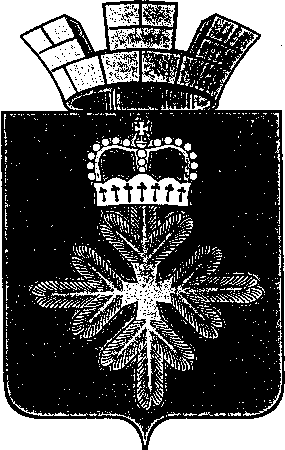 ПОСТАНОВЛЕНИЕАДМИНИСТРАЦИИ ГОРОДСКОГО ОКРУГА ПЕЛЫМОб утверждении значений нормативов затрат на оказание муниципальных услуг и выполнение работ, оказываемых муниципальными учреждениями городского округа Пелым В соответствии с абзацем вторым пункта 4 статьи 69.2 Бюджетного кодекса Российской Федерации, Постановлением администрации городского округа Пелым от 04.12.2015 г № 402 «Об утверждении Порядка определения нормативных затрат на оказание муниципальных услуг в различных сферах деятельности (за исключением сферы образования), применяемых при расчете объема финансового обеспечения выполнения муниципального задания на оказание муниципальных услуг (выполнение работ) муниципальными учреждениями городского округа Пелым», руководствуясь Уставом городского округа Пелым, администрация городского округа Пелым ПОСТАНОВЛЯЕТ:		1. Утвердить значения нормативов затрат на оказание муниципальных услуг и выполнение работ (прилагается).		2. Утвердить значение отраслевого корректирующего коэффициента к нормативу затрат равным 1.		3. Постановление применяется к правоотношениям, возникшим при формировании  бюджета на 2018 год.		4. Настоящее постановление опубликовать в информационной газете «Пелымский вестник» и разместить на официальном сайте городского округа Пелым в сети «Интернет».		 5. Настоящее постановление вступает в силу после его подписания. 	6. Контроль за исполнением настоящего постановления возложить на заместителя главы администрации городского округа Пелым Е.А. Смертину.Глава городского округа Пелым                                                                   Ш.Т.Алиевот 29.12.2017 № 406 п. Пелым